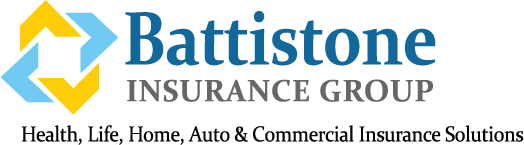   281-391-3133   www.BIG4INS.com   mark@battistoneinsurancegroup.comCommercial Truck QuoteInsured Name:___________________________________________________________________DBA /Business Name:______________________________________________________________________________________________________ Physical Address:____________________________________________________________________________________________________County:_________________________________________________Mailing Address:__________________________________________________________________________________________________________County_____________________________________________________Contact Name:____________________________________________________________________________________________________________Contact Phone #’s _______________________________________________________________Fax#______________________________________Email address______________________________________________________Insured Name_________________________________________________________________________________Current/Previous Insurance Carrier: __________________Losses/If any:__________________________________________________________________________________________________________________________________________________________________________________________________________________________________________________________________________________________________Cancelled Or Non- Renewed:  yes or No- Details_____________________________________________________Territory: ____________________________________Radius of Operation:_____________________________________Yrs in Business:_________Business description details ________________________________________________________________________________________________ What hauled:____________________________________________________________________________________________________________States Entered:___________________________________________________________________________________________________________Largest City Entered:_____________________________Percentage:___________________________Filings required: ________Yes _____________No If yes, filing number:________________________________________Driver Information (owner/owners must be listed)Name                                                                            DOB                     DL#                                   MVR Status1)______________________________________________________________________________________________2)______________________________________________________________________________________________3)______________________________________________________________________________________________4)______________________________________________________________________________________________5)______________________________________________________________________________________________Coverage:BI:____________________/_______________PDCSI:____________________________________
UIM:____________________________________
Comp. Deductible: ____251_____501___1001___2501_____5001Collision Deductible: _____251____501___1001____2501_____5001Endorsements: Please mark is requiredMexico Limited:________ Hired/Non Owned Liability_____ Waiver of Subrogation ________Additional Insured________________Vehicle Description:          Year                                  Make/Model                                                        GVW                             VIN#                              ACV1)___________________________________________________________________________________________________________2)___________________________________________________________________________________________________________3)___________________________________________________________________________________________________________4)___________________________________________________________________________________________________________5)___________________________________________________________________________________________________________
Quote Sheet only- THIS IS NOT AN APPLICATION We will work hard to get your quote back to you ASAP.Battistone Insurance Group  Fax Quote form to 281-385-8735 or email to  mark@battistoneinsurancegroup.com